Код работыВСЕРОССИЙСКАЯ ОЛИМПИАДА ШКОЛЬНИКОВ ПО ГЕОГРАФИИ(МУНИЦИПАЛЬНЫЙ ЭТАП)возрастная группа: 9 классВремя выполнения олимпиадных заданий: 120 минут Максимальная оценка – 90  баллов.Участник олимпиады может иметь при себе и использовать при выполнении заданий: линейка, транспортир, непрограммируемый калькулятор, атласы одного издательства для всех участников.Запрещено использовать при выполнении заданий: предметными тетрадями, справочной литературой, учебниками, любыми электронными устройствами, служащими для передачи, получения или накопления информации.Тестовая часть. Максимальное количество баллов – 201. Природная зона России, занимающая наибольшую территорию:2. Изучение территории Тихоокеанской России (Приморья) связано с экспедициями3. Укажите формы рельефа на территории России, соответствующие древним платформам?4. Большинство гейзеров Камчатки фонтанируют «по расписанию», то есть через определенные промежутки времени, потому что:5. Месторождения нефти надо искать в:6. Морские государственные границы проходят в ….- мильной удаленности от береговых очертаний: 7. Россия в мире по численности населения в 2021 г. занимает место:8. Назовите материк, который пересекает все меридианы Земли:9. Черное море относится к бассейну ……….. океана:10. Транспортно-географическое положение – это положение по отношению к:11. Природно-ресурсный потенциал территории – это: 12. Естественный прирост населения – это:13. С 01.12.  в административно-территориальном делении России происходят изменения, связанные с проведением укрупнения регионов. В процессе административной реформы число краев в России увеличилось до…, ед.: 14. Народы России, исповедующие ислам:15. Большими запасами самого дешевого угля в России располагает ………………. бассейн, он добывается открытым способом. Качество угля довольно низкое (много серы, более 40% массы составляет зола), но в перспективе роль бассейна будет основой для дальнейшего формирования топливно-энергетического комплекса страны. 16. Россия имеет самое большое число стран-соседей. Укажите правильное число:17. Смена времён года происходит потому, что:18. Уссурийская тайга называется именем:19. Язык коренного населения Карелии относится к группе: 20. Электрометаллургический комбинат расположен в городе:ТЕОРЕТИЧЕСКАЯ ЧАСТЬ. Максимальное количество баллов – 70Задание 1. О каком регионе-субъекте России и народе его населяющем идет речь? Определите географические координаты столицы этого региона.Народ, относится к тюркской языковой группе, исповедует буддизм. Республика, в которой он составляет большинство, одной из последних вошла в состав Российской Федерации. Её территория отличается резкими природными контрастами: с горными тундрами соседствуют степи и полупустыни. Главные полезные ископаемые – асбест и каменный уголь.Название республики ___________________________Год вхождения в состав СССР/РФ ____________________Название этноса __________________________Название столицы республики_______________Географические координаты_________________Задание 2. Прочтите отрывки из литературных произведений и ответьте на вопросы.А. 	«Здесь с криками чудовищных глумлений,Как сатана на огненном коне,Пер Гюнт летал на бешеном оленеПо самой неприступной крутизне»?Н. ГумилёвО каких горах идет речь ______________Назовите страны, на территории которых они находятся________________ Б.  «...Ни воды, ни хлеба, ни тени среди степей суровых. Селитра. Медь...»П. НерудаОпределите физико-географическую область_______________Назовите страны, на территории которых она находится_____________________ Задание 3. Как известно, закономерное распространение тех или иных природных объектов и явлений подчиняется закону географической зональности. Но некоторые ландшафтные комплексы встречаются вне связи с зональными особенностями данной территории. Какими факторами может быть обусловлена природная азональность? _________________________________________________________________________________________________________________________________________Где и при каких условиях встречаются такие азональные ландшафтные комплексы, как пойменные луга, _______________________________________________________тугаи,__________________________________________________________________ солончаки?___________________________________________________________Задание 4. Известно, что рисунок дорожной сети в значительной степени определяется природными факторами. Проанализируйте картосхему сети автодорог на рисунках 1 и 2 и объясните:С какими физико-географическими особенностями территории двух регионов России, которым они соответствуют, связаны участки сгущения и разрежения дорог, расположение транспортных узлов, направление и повороты магистралей, направление второстепенных дорог _________________________________________________________________________________________________________________________________________________________________________________________________________________ Какие опасные природные явления могут угрожать строительству и эксплуатации дорог на территориях, изображенных на рисунке? _____________________________________________________________________________________________________________________________________________________________________________________________________________                                 Рис. 1.                                                                    Рис. 2.Строение дорожной сети на территории одного из субъектов Российской Федерации.Задание 5. Ниже представлены фотографии четырёх достопримечательностей России. Определите эти достопримечательности, внесите номер фотографии в таблицу ниже, заполните графы «Название», «Местоположение», указав субъект РФ.Задание 6. Прочитайте текст, найдите ошибки, внесите исправления.Мурманская область расположена на Камчатском полуострове. Почти вся её территория расположена за Северным полярным кругом. На юге граничит с Республикой Коми, на западе – с Финляндией, на северо-западе – с Норвегией. Уникальное географическое положение в относительной близости к промышленно-развитым регионам России, выход к Карскому морю, возможность круглогодичной навигации с прямыми выходами на международные морские торговые пути обусловило формирование на территории области крупного индустриального хозяйственного комплекса. Мурманская область – одна из самых промышленно развитых областей Европейского Севера Российской Федерации. Особенно значительное развитие в ней получили такие отрасли как, горнопромышленный комплекс, энергетика, сельское хозяйство. Все большее значение приобретает освоение Арктического шельфа, что требует создания сопутствующих ресурсов. На территории действует единственная приливная станция в России – Билибинская.Задание 7. Определите по топографической  карте.На правом берегу реки  находятся лесные насаждения. Охарактеризуйте их. Определите расстояние между горизонталями Опишите технические характеристики мостовой конструкции, расположенной в населенном пункте Обозначьте на карте мосты длинной менее 3 м. 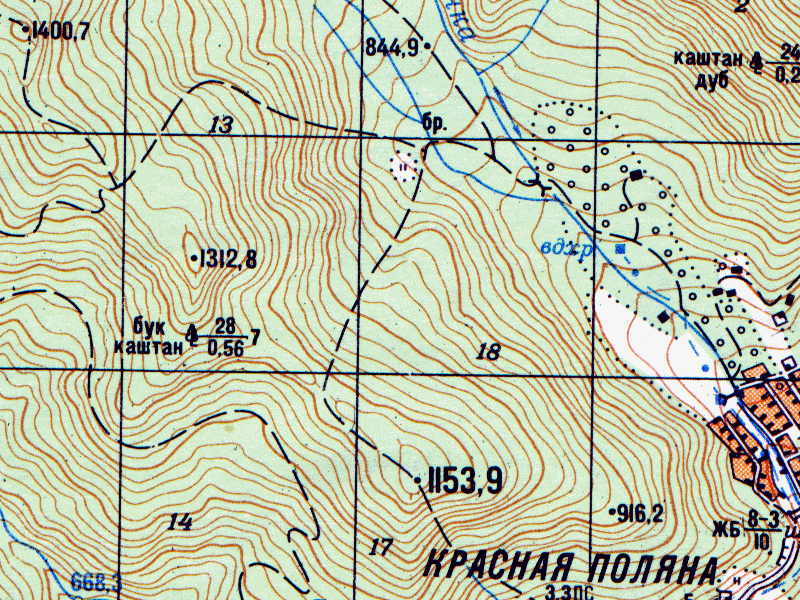 КРИТЕРИИ И МЕТОДИКА ОЦЕНИВАНИЯВЫПОЛНЕННЫХ ОЛИМПИАДНЫХ ЗАДАНИЙ ТЕОРЕТИЧЕСКОГО ТУРАвозрастной группы (9класс) _муниципального этапа всероссийской олимпиады школьников по географии2021/2022 учебный годТестовая часть9 класс За каждый правильный ответ 1 баллМаксимальное количество – 20 балловТЕОРЕТИЧЕСКАЯ ЧАСТЬ 9 классМаксимальное количество баллов – 70Задание 1. Название Республики Тува/Тыва___________________(1 балл)________Год вхождения в состав СССР/РФ 1944___________________ (1 балл)Название этноса тувинцы____(1 балл)______________________Название столицы Республики Кызыл___(1 балл)____________Географические координаты 51042’ с.ш. и 94027’в.д. (3 балла)Максимум 7 балловЗадание 2. А. Скандинавские горы (1 балл)Норвегия и Швеция (2 балла). А (3 балла)Б. Пустыня Атакама (1 балл). Чили и Перу (2 балла). Б 3 баллаМаксимум 6 балловЗадание 3. Какими факторами может быть обусловлена природная азональность? Азональность – распространение географического объекта или явления вне связи с зональными особенностями данной территории – обычно обусловлена геологической структурой, особенностями литологии, тектоническим режимом, характером рельефа, а также микроклиматом, особым водным режимом и др., что в свою очередь вызывает изменения почвах и органическом мире (1 б. за каждый фактор+доп). 8 балловГде и при каких условиях встречаются такие азональные ландшафтные комплексы, как пойменные луга – травяная растительность на поймах в долинах рек, отличаются повышенной влажностью и плодородием почв, ежегодно пополняются речным илом, заливаются во время половодий (3 б.).тугаи – пойменные леса и кустарники по долинам рек, протекающие по территориям с недостаточным увлажнением, главным образом пустынь и полупустынь, в Средней Азии. Их распространение связано с обилием проточной воды и особым режимом увлажнения, возможностью постоянного использования влаги корнями растений. Частный случай галерейных лесов (3 б.). солончаки – засолённые почвы в зонах степей, полупустынь и пустынь, содержащие в поверхностном слое до 30 % легкорастворимых солей, распространены на соленосных породах или в условиях близкого залегания к поверхности минерализованных грунтовых вод, характеризуются особой галофитной (солелюбивой) растительностью (3 б.).Максимум 17 балловЗадание 4. На рис. 1. редкая дорожная сеть указывает на то, что на территории мало населенных пунктов. В качестве вариантов объяснения могут быть предложены: а) засушливый климат и малоплодородные почвы пустынной зоны (в этом следует поощрить указание на засоление и эоловые процессы), б) холодный климат, неплодородные почвы и мерзлота тундровой зоны, в) сложный для освоения горный рельеф, где основные дороги приурочены к речным долинам.  Но характер ответвлений от основных магистралей должен указать на предпочтительный вариант – горный рельеф. Не связанные друг с другом короткие ответвления – «серпантины» указывают на непреодолимость водораздела и необходимость доступа, например, к горным пастбищам и месторождениям. Поперечная дорога с резкими изгибами – серпантин  указывает на единственный доступный перевал между горными долинами. Если в ответе указаны горные условия, то не составит труда сделать вывод об опасности эрозии, селей, осыпей, обвалов, лавин, оползней и др. Чем больше опасных процессов будет перечислено и чем больше будет комментариев (например, если горы высокие и влажные, то особенно велика опасность лавин, если засушливые, то осыпи и т.п.) – тем выше оценивается ответ. Слабоизвилистая поперечная дорога субширотного направления возможна только в предгорьях; от нее отходят две горные дороги, поднимающиеся по долинам. На самом деле, подобная дорожная сеть типична, например, для горных частей Кабардино-Балкарии и Северной Осетии.На рис. 2 следует обратить внимание на строгий геометрический рисунок и большую густоту дорожной сети. Это возможно, во-первых, при плоском рельефе (это возможно на морских равнинах) и, во-вторых, при целесообразности сплошного освоения. Последнее, в свою очередь указывает, скорее всего, на высокое плодородие почв, что характерно для степной зоны (например, юг Европейской России или степи Западной Сибири). Регулярное размещение дорог при этом в основном будет объясняться оптимальными размерами полей. Желательно указать о наличие полезащитных лесополос в степях. Плоские равнины в лесной зоне не подходят, так как при избыточном увлажнении регулярности дорог (например, для организации рубок) будут мешать либо болота, либо извилистые речные долины. Пример взят из равнинной части Краснодарского края.                                 Рис. 1.                                                                    Рис. 2.Строение дорожной сети на территории одного из субъектов Российской Федерации.Принципы оценки:За каждую из отмеченных в рассуждении особенностей связи дорожной сети с природными условиями территории (соответственно, для территорий, изображённых на каждом из рисунков) – по 1 баллу. Всего 6 баллов.За правильное (примерное) определение территории и перечень опасных природных явлений, угрожающих строительству и эксплуатации дорог – 2 балла. Всего (по двум рисункам) – 4 балла. 2 балла (поощрительных) за каждый рисунок – за рассуждения об особенностях топологии дорожной сети. Итого 4 баллаМаксимум 14 балловЗадание 5.  За каждый правильный ответ 1 балл, 4 балла	4 балла								4 балла Максимум  12 балловЗадание 6. По 1 баллу за ошибку и исправление5 баллов					5 балловМакс 10 балловЗадание 7. Практическое задание по топографической картеЛесные насаждения представлены широколиственными породами деревьев (бук, каштан), высота деревьев 28 метров, толщина деревьев 56 см (0,56м), расстояние между деревьями 7 метров. 1 балл 20 метров   1 балл Мост построен из железобетона, длиной 8 метров, шириной 3 м, грузоподъемностью 10 т. 1 балл 0,5 б за каждый мост Один мост- выше по течению от водохранилища, второй мост– в начале населенного пункта 1 баллМакс 4 баллаА. ТундраВ. Смешанный лесБ. ТайгаГ. СтепьА.  ЕрмакаВ. Ивана БекатоваБ.  Ерофея ХабароваГ.  Семена ДежневаА. Западно-Сибирская низменностьВ. Восточно-Европейская равнинаБ. Уральские горыГ. Прикаспийская низменностьА. Это связано с извержением соседнего вулканаВ. Это можно объяснить вращением Земли вокруг свое осиБ. Вода должна нагреться до кипенияГ. Это связано со смещением полюсовА. Шельфовой зонеВ. Океанических впадинахБ. Межгорных котловинахГ. ГорахА. 200В. 50Б. 100Г. 12А.  3В.  7Б.  5Г.  9А. АфрикаВ. АнтарктидаБ. ЕвразияГ. АвстрияА. ИндийскогоВ. АтлантическогоБ. ТихогоГ. ЮжногоА. магистральным путям, морским и речным портам, транспортным узлам В. объектам, имеющим экономическое значениеБ. «центрам развития» экономики региона, морским портамГ. производственной инфраструктуре, транспортным узламА. совокупность минеральных и земельных ресурсовВ. природные ресурсы для материального производстваБ. агроклиматические ресурсы территорииГ. совокупность всех природных ресурсов и условий территорииА. число родившихся за определенный период времениВ. увеличение числа лиц молодых возрастовБ. разность между рождаемостью и смертностьюГ. отношение рождаемости и смертностиА. 9В. 6Б. 7Г. 5А. якуты и хакасыВ. чуваши и удмуртыБ. башкиры и кабардинцыГ. буряты и калмыкиА. ПодмосковныйВ. ЧеремховскийБ. ИркутскийГ. Канско-АчинскийА. 14В. 17Б. 16Г. 18А. Земля вращается вокруг своей оси с запада на востокВ. Зимой Солнце греет слабоБ. Земля вращается вокруг СолнцаГ. Происходит смещение полюсовА. Землепроходца и первооткрывателяВ. Редкого растенияБ. РекиГ. Особого вида тиграА. ТюркскойВ. ИранскойБ. Финно-угорскойГ. РоманскойА. Старый ОсколВ. НовокузнецкБ. ЛипецкГ. Краснотурьинск1 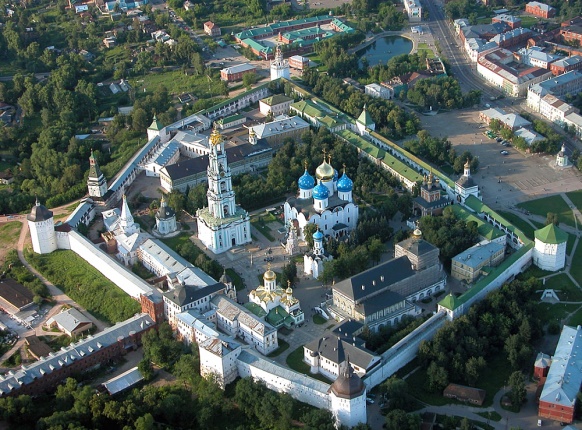 2 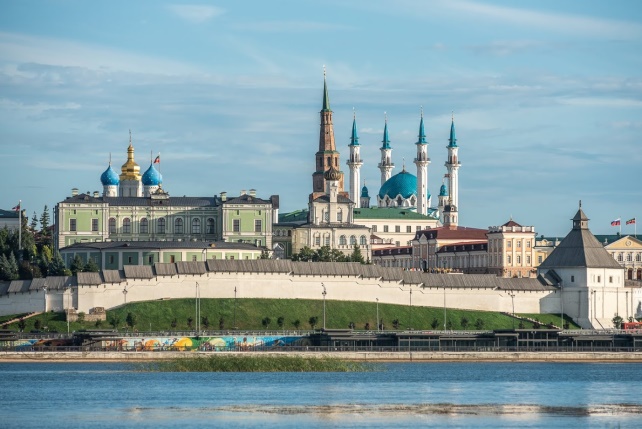 3 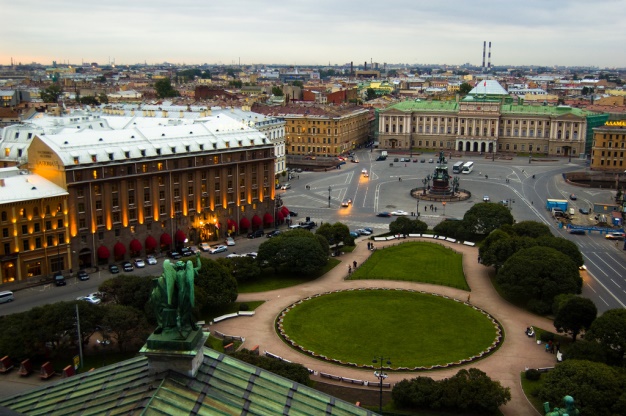 4 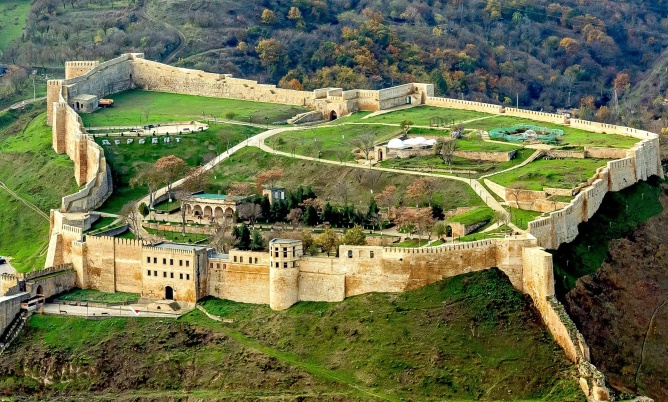 Номер фотоНазвание ОсобенностьМестоположениеИмеет многолетнюю историю развития. Многонациональный центр. Сегодня здесь соседствуют памятники архитектуры различных эпох и культурОснован в 1337 г. одним из самых почитаемых православных святых Сергием Радонежским. Сегодня это крупнейшая действующая обитель России. Ее многочисленные архитектурные сооружения, которых более 50, построены лучшими зодчими страны в XV–XIX вв.По неподтвержденным данным крепость возникла более 5000 лет назад, а беи (князья), передававшие Петру I ключи от города, уверяли, что его основателем является Александр Македонский.Природно-заповедный фонд представлен 16 особо охраняемыми природными территориями регионального значения общей площадью 4,5 % от площади субъекта Российской ФедерацииОшибкиИсправления1. 2.3.4.5.№ Ответ (А – Г) № Ответ (А – Г) 1.Б11.В2.Б12.Б3.В13.А4.Б14.Б5.А15.Г6.Г16.Г7.Г17.Б8.В18.Б9.В19.Б10.А20.АНомер фотоНазвание ОсобенностьМестоположение2Казанский КремльИмеет многолетнюю историю развития. Многонациональный центр. Сегодня здесь соседствуют памятники архитектуры различных эпох и культурТатарстан1Троице-Сергиева лавраОснован в 1337 г. , один из самых почитаемых православных святых Сергием Радонежским. Сегодня это крупнейшая действующая обитель России. Ее многочисленные архитектурные сооружения, которых более 50, построены лучшими зодчими страны в XV–XIX вв.Московская область, Сергиев Посад4Цитадель, старый город и крепостные сооружения ДербентаПо неподтвержденным данным крепость возникла более 5000 лет назад, а беи (князья), передававшие Петру I ключи от города, уверяли, что его основателем является Александр Македонский.Дагестан3Исторический центр Санкт-Петербурга и связанные с ним комплексы памятников.Природно-заповедный фонд представлен 16-ю особо охраняемыми природными территориями регионального значения общей площадью 4,5 % от площади субъекта Российской ФедерацииСанкт-ПетербургОшибкиИсправления1. КамчатскийКольский2.КомиКарелия3.КарскоеБаренцево/ Белое4.Сельское хозяйствоРыбное хозяйство / промышленность5. БилибинскаяКислогубская